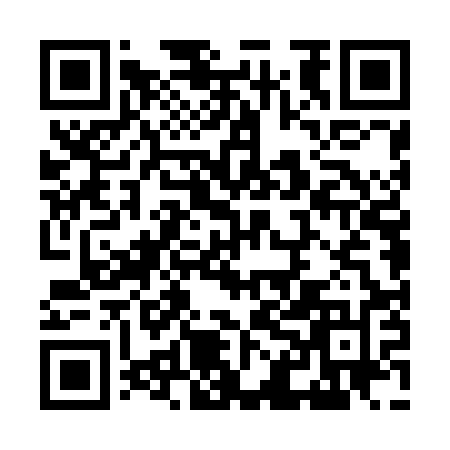 Ramadan times for Agliano, ItalyMon 11 Mar 2024 - Wed 10 Apr 2024High Latitude Method: Angle Based RulePrayer Calculation Method: Muslim World LeagueAsar Calculation Method: HanafiPrayer times provided by https://www.salahtimes.comDateDayFajrSuhurSunriseDhuhrAsrIftarMaghribIsha11Mon4:534:536:2712:184:236:116:117:3912Tue4:514:516:2512:184:246:126:127:4013Wed4:494:496:2412:184:256:136:137:4214Thu4:474:476:2212:184:266:146:147:4315Fri4:464:466:2012:174:276:156:157:4416Sat4:444:446:1812:174:286:166:167:4617Sun4:424:426:1712:174:296:186:187:4718Mon4:404:406:1512:164:306:196:197:4819Tue4:384:386:1312:164:316:206:207:4920Wed4:364:366:1112:164:326:216:217:5121Thu4:344:346:0912:164:336:226:227:5222Fri4:324:326:0812:154:336:246:247:5323Sat4:304:306:0612:154:346:256:257:5524Sun4:284:286:0412:154:356:266:267:5625Mon4:264:266:0212:144:366:276:277:5726Tue4:244:246:0112:144:376:286:287:5927Wed4:224:225:5912:144:386:296:298:0028Thu4:204:205:5712:134:396:306:308:0129Fri4:184:185:5512:134:396:326:328:0330Sat4:164:165:5412:134:406:336:338:0431Sun5:145:146:521:135:417:347:349:061Mon5:125:126:501:125:427:357:359:072Tue5:105:106:481:125:437:367:369:083Wed5:085:086:471:125:437:377:379:104Thu5:065:066:451:115:447:397:399:115Fri5:045:046:431:115:457:407:409:136Sat5:025:026:411:115:467:417:419:147Sun5:005:006:401:115:467:427:429:168Mon4:584:586:381:105:477:437:439:179Tue4:564:566:361:105:487:447:449:1910Wed4:544:546:351:105:497:457:459:20